О внесении изменений в План реализации муниципальной программы сельского поселения Новочеркутинский сельсовет «Устойчивое развитие территории сельского поселения Новочеркутинский сельсовет на 2019-2024 годы»  на 2021 год.     В соответствии с Постановлением администрации сельского поселения Новочеркутинский сельсовет от 14.09.2020 г. № 69 «О Порядке разработки, формирования, реализации  и проведения оценки эффективности  реализации муниципальных программ сельского поселения Новочеркутинский сельсовет Добринского муниципального района Липецкой области» администрация сельского поселения Новочеркутинский сельсовет ПОСТАНОВЛЯЕТ:Утвердить изменения в План реализации муниципальной программы сельского поселения Новочеркутинский сельсовет «Устойчивое развитие территории сельского поселения Новочеркутинский сельсовет на 2019-2024 годы» на 2021 год (приложение).Постановление вступает в силу со дня его официального обнародования.Контроль за выполнением настоящего постановления оставляю за собой. Глава администрациисельского поселения Новочеркутинский сельсовет	Е.Е. ЗюзинаУтвержденпостановлением администрациисельского поселения Новочеркутинский сельсоветДобринского муниципального районаЛипецкой области Российской Федерацииот  16.06.2021г.  № 40                                                 План реализации муниципальной программы «Устойчивое развитие территории сельского поселения Новочеркутинский сельсовет на 2019-2024 годы»на 2021 год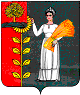 ПОСТАНОВЛЕНИЕАдминистрации сельского поселения Новочеркутинский сельсовет Добринского муниципального района Липецкой областиРоссийской ФедерацииПОСТАНОВЛЕНИЕАдминистрации сельского поселения Новочеркутинский сельсовет Добринского муниципального района Липецкой областиРоссийской ФедерацииПОСТАНОВЛЕНИЕАдминистрации сельского поселения Новочеркутинский сельсовет Добринского муниципального района Липецкой областиРоссийской Федерации            16.06. 2021 г.	           с. Новочеркутино               № 40    N п/п Наименование подпрограммы,   основных  мероприятий,  мероприятий,  контрольных      событий1Ответственный исполнительСрок началареализации2    Срок окончанияреализации2Код бюджетной классификации (ГРБС, РзПр, ЦСР)Объем ресурсного обеспечения за счет средств федерального бюджета, бюджета Липецкой области (областного бюджета), районного бюджета, государственных внебюджетных фондов, государственных корпораций (руб.)Объем ресурсного обеспечения за счет средств бюджета сельского поселения (руб.)ИТОГО объем ресурсного обеспечения (руб.), значение контрольного события1234567891Подпрограмма 1«Обеспечение  населения качественной, развитой инфраструктурой и повышение уровня благоустройства территории сельского  поселенияНовочеркутинский сельсовет».Администрация сельского поселения январь 2021гдекабрь 2021 г.1 106 962,002 721 349,003 828 311,002Основное мероприятие 1 подпрограммы 1.Содержание инженерной инфраструктуры сельского поселенияАдминистрация сельского поселения январь 2021гдекабрь 2021 г.911 0409 01101000001 106 962,001 106 962,003Мероприятие 1.1. Расходы на содержание дорогАдминистрация сельского поселения январь 2021гдекабрь 2021 г.911 0409 0110141100712 762,00712 762,004Мероприятие 1.2. Расходы на инвентаризацию (паспортизацию) автомобильных дорог сельского поселения Новочеркутинский сельсоветАдминистрация сельского поселения январь 2021гдекабрь 2021 г.911 0409 0110141500394 200,00394 200,005Основное мероприятие 2 подпрограммы 1.Текущие расходы на содержание, реконструкцию и поддержание в рабочем состоянии систем уличного освещения сельского поселенияАдминистрация сельского поселения январь 2021гдекабрь 2021 г.911 0503 0110200000989 140,00989 140,006Мероприятие 2.1.Расходы на уличное освещениеАдминистрация сельского поселенияянварь 2021гдекабрь 2021 г.911 0503 0110220010989 140,00989 140,007Основное мероприятие 3 подпрограммы 1.Прочие мероприятия по благоустройству сельского поселения.Администрация сельского поселения январь 2021гдекабрь 2021 г.911 0503 01103000001 732 209,001 732 209,008Мероприятие 3.1. Реализация направления  расходов основного мероприятия «Прочие мероприятия по благоустройству сельского поселения».Администрация сельского поселения январь 2021гдекабрь 2021 г.911 0503 01103999991 732 209,001 732 209,009Подпрограмма 2.«Развитие социальной сферы на территории сельского поселения Новочеркутинский сельсовет.Администрация сельского поселения январь 2021гдекабрь 2021 г.5 931 489,005 931 489,0010Основное мероприятие 2 подпрограммы 2.Создание условий и проведение мероприятий, направленных на развитие культуры сельского поселения.Администрация сельского поселения январь 2021 гдекабрь 2021 г.911 0801 01202100005 931 489,005 931 489,0011Мероприятие 2.1.Межбюджетные трансферты бюджету муниципального района на осуществление полномочий в части создания условий для организации досуга и обеспечения жителей поселений услугами организаций культуры в соответствии с заключенным соглашениемАдминистрация сельского поселения январь 2021 гдекабрь 2021 г.911 0801 01202191005 762 002,005 762 002,0012Мероприятие 2.2.Реализация направления расходов основного мероприятия  «Создание условий и проведение мероприятий, направленных на развитие культуры сельского поселения.Администрация сельского поселения январь 2021 гдекабрь 2021 г.911 0801 0120299999169 487,00169 487,0013Подпрограмма 3.«Обеспечение безопасности человека и природной среды на территории сельского поселения Новочеркутинский сельсовет»Администрация сельского поселения январь 2021гдекабрь 2021 г.18 000,0018 000,0014Основное мероприятие 1 подпрограммы 3.Защита населения и территории от чрезвычайных ситуаций природного и техногенного характера, обеспечение пожарной безопасности и безопасности людей на водных объектахАдминистрация сельского поселения январь 2021гдекабрь 2021 г.911 0310 013010000018 000,0018 000,0015Мероприятие 1.1Расходы на проведение комплексных мероприятий по защите населения и территории от чрезвычайных ситуаций природного и техногенного характераАдминистрация сельского поселения январь 2021гдекабрь 2021 г.911 0310 013012033018 000,0018 000,0016Подпрограмма 4.«Обеспечение реализации муниципальной политики на территории сельского поселения Новочеркутинский сельсовет»Администрация сельского поселения январь 2021гдекабрь 2021 г.17 600,99139 956,00157 556,9917Основное мероприятие 1 подпрограммы 4.Приобретение программного обеспечения, услуг по сопровождению сетевого программного обеспечения в сельском поселенииАдминистрация сельского поселения январь 2021гдекабрь 2021 г.911 0113 014010000017 600,9913 400,0031 000,9918Мероприятие 1.1Расходы на приобретение услуг сетевого по сопровождению программного обеспечения по ведению похозяйственного учета Администрация сельского поселения январь 2021гдекабрь 2021 г.911 0113 014018679017 600,9917 600,9919Мероприятие 1.2Расходы на приобретение услуг сетевого по сопровождению программного обеспечения по ведению похозяйственного учета на условиях софинансирования с областным бюджетом Администрация сельского поселения январь 2021гдекабрь 2021 г.911 0113 01401S679013 400,0013 400,0020Основное мероприятие 2 подпрограммы 4.Ежегодные членские взносыАдминистрация сельского поселения январь 2021гдекабрь 2021 г.911 0113 01402000007 560.007 560.0021Мероприятие 2.1.Расходы на оплату членских взносов в ассоциацию «Совета муниципальных образований»Администрация сельского поселения январь 2021гдекабрь 2021 г.911 0113 01402200807 560.007 560.0022Основное мероприятие 3 подпрограммы 4.Прочие мероприятия по реализации муниципальной политики в сельском поселенииАдминистрация сельского поселения январь 2021гдекабрь 2021 г.911 0104 014030000010 000,0010 000,0023Мероприятие 3.1Реализация направления расходов основного мероприятия «Прочие мероприятия по реализации муниципальной политики сельского поселенияАдминистрация сельского поселения январь 2021гдекабрь 2021 г.911 0104 014039999910 000,0010 000,0024Основное мероприятие  4 подпрограммы 4.Пенсионное обеспечение муниципальных служащих сельского поселенияАдминистрация сельского поселения январь 2021гдекабрь 2021 г.911 1001 0140400000108 996,00108 996,0025Мероприятие 4.1.Доплата к пенсии муниципальным служащимАдминистрация сельского поселения январь 2021гдекабрь 2021 г.911 1001 0140420370108 996,00108 996,0026ИТОГО1 124 562,998 810 794,009 935 356,99